Tipos de RochasUm bom conselho a se dar a qualquer estudante é: nunca diga “pedra” para um geógrafo ou geólogo. Isso porque dentro dessas ciências, o termo “pedra” não existe. E o que chamamos cotidianamente de pedras, eles conhecem por rochas.Rocha é um agregado natural formado por um ou mais minerais. Seu processo de formação é contínuo e as primeiras rochas surgiram após a formação e resfriamento da Terra. Mas, ainda hoje, rochas são destruídas e formadas a todo tempo mesmo que em processos muito lentos.Cada rocha possui características específicas em sua composição e sua formação, por isso, podemos classificá-las em três tipos existentes: rochas magmáticas, rochas sedimentares e rochas metamórficas.Origem e classificação das rochasEm seu início a Terra era uma só massa incandescente, com temperaturas elevadíssimas, sem existência de matéria sólida. Por isso, os minerais eram uma massa pastosa, semelhante ao magma.Quando a Terra começou o processo de esfriamento, muitos minerais se solidificaram e formaram as primeiras rochas do planeta - as rochas magmáticas.Os gases e vapores que escaparam do resfriamento dos minerais deram origem à camada de ar que envolve a Terra: a atmosfera. E com a formação das chuvas, dos rios e oceanos, agindo como agentes de erosão, foram se formando novas formas de relevo.Os detritos resultado das erosões das rochas primitivas foram sendo depositados, camadas por camadas, nas depressões, dando origem às rochas sedimentares. E, a medida que esses sedimentos faziam pressão sobre as rochas abaixo deles, as condições de temperatura e pressão, as rochas magmáticas e sedimentares deram origem às rochas metamórficas.Atualmente, as rochas magmáticas, também chamadas de ígneas, são formadas pelo resfriamento e solidificação do magma pastoso. O magma que existe no interior da terra é expelido pelas erupções vulcânicas.A ação das chuvas, dos ventos, dos rios, mares e geleiras sobre o relevo, desgasta as rochas da superfície terrestre formando detritos que são transportados para as partes mais baixas do relevo, dos mares, lagos e rios.No processo de formação das rochas sedimentares, os detritos se acumulam e se consolidam em camadas de estratos. Por isso, sedimentares são também chamadas de rochas estratificadas.O acúmulo dos detritos tanto resultantes de erupções vulcânicas como das intempéries, acaba exercendo pressão sobre as rochas mais abaixo da superfície, inclusive empurrando essas rochas para mais fundo na crosta terrestre.Esse processo, forma as rochas metamórficas que têm sua origem na transformação de outras rochas (magmáticas e sedimentares), quando submetidas tais condições de umidade, calor e pressão no interior da Terra.*			*			*PropostaEm uma folha de sulfite A4, apresenta um mapa conceitual onde apresenta os tipos de rochas. Nesse mapa conceitual é preciso que apresente:margem de 1cm;identificação do aluno;tipos de rochas;origem dos tipos de rochas;CROSTA TERRESTRE 6elaborada por Johann Portscheler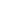 Período 04